РЕШЕНИЕ«11» августа 2023 года                                                                    	              №67/2-5с. Верхние ТатышлыО месте и времени передачи от полиграфической организации избирательных бюллетенейдля голосования на выборах депутатов Советов сельских поселений   муниципального района Татышлинский районРеспублики Башкортостан, назначенных на 10 сентября 2023 года и уничтожении лишних (в случае выявления)Руководствуясь статьей 77 Кодекса Республики Башкортостан о выборах, территориальная избирательная комиссия муниципального район Татышлинский район  Республики Башкортостан, на которую постановлением Центральной избирательной комиссии Республики Башкортостан №20/125-7 от 17 мая 2023 года возложены полномочия избирательных комиссий сельских поселений муниципального района Татышлинский район Республики Башкортостан,   возложены полномочия избирательной комиссии муниципального района Татышлинский район Республики Башкортостан, р е ш и л а:1. Определить, что изготовленные полиграфической организацией -                                   ИП Тухбатуллин Н.Х. (ИНН 020800056541) избирательные бюллетени для голосования на выборах депутатов Советов сельских поселений муниципального района Татышлинский район Республики Башкортостан, назначенных на                                10 сентября 2023 года, передаются  членам территориальной избирательной комиссии муниципального района Татышлинский район Республики Башкортостан  25 августа 2023  года в 16.00 по адресу: Республика Башкортостан, Балтачевский район, с.Старобалтачево.         2. Поручить заместителю председателя территориальной избирательной комиссии Ахметову Р.М. и членам с правой решающего голоса  Мухаметшину Р.М., Фатихову И.Р. получить избирательные бюллетени и присутствовать при уничтожении лишних (в случае выявления).        3. Секретарю территориальной избирательной комиссии Мухаметшину Р.М. оповестить уполномоченных представителей избирательных объединений, зарегистрированных кандидатов о месте и времени передачи избирательных бюллетеней.3. Контроль за выполнением настоящего решения возложить на председателя территориальной избирательной комиссии  Муфтахова Р.Р.территориальная избирательная комиссия МУНИЦИПАЛЬНОГО района ТАТЫШЛИНСКИЙ РАйОН республики башкортостан 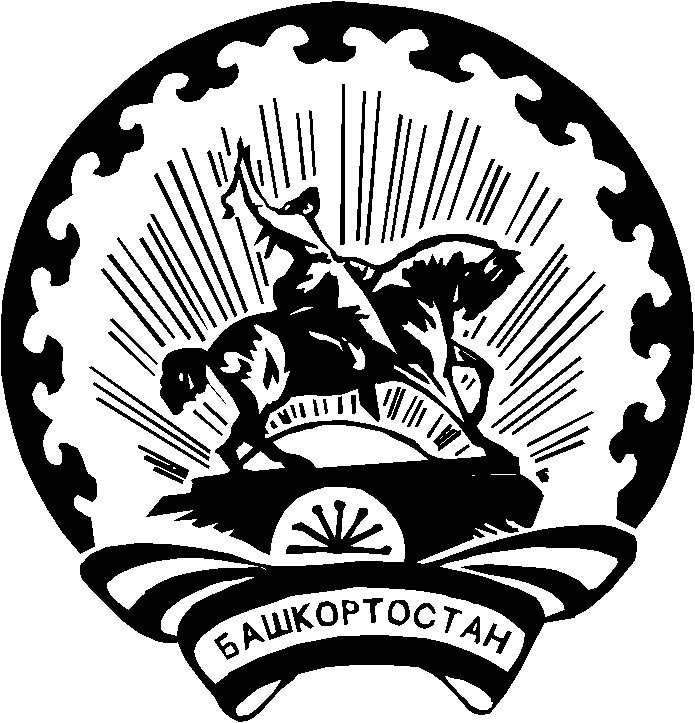 БАШҠОРТОСТАН РЕСПУБЛИКАҺЫ Тәтешле РАЙОНЫ муниципаль РАЙОНЫНЫҢ ТЕРРИТОРИАЛЬ ҺАЙЛАУ КОМИССИЯҺЫ Председатель комиссии		                                Р.Р. МуфтаховСекретарь комиссии				                      Р.М. Мухаметшин